ALL-MEETING RETREAT               IN ALFRED, ME           Friday evening March 15 – Sunday lunch March 17, 2019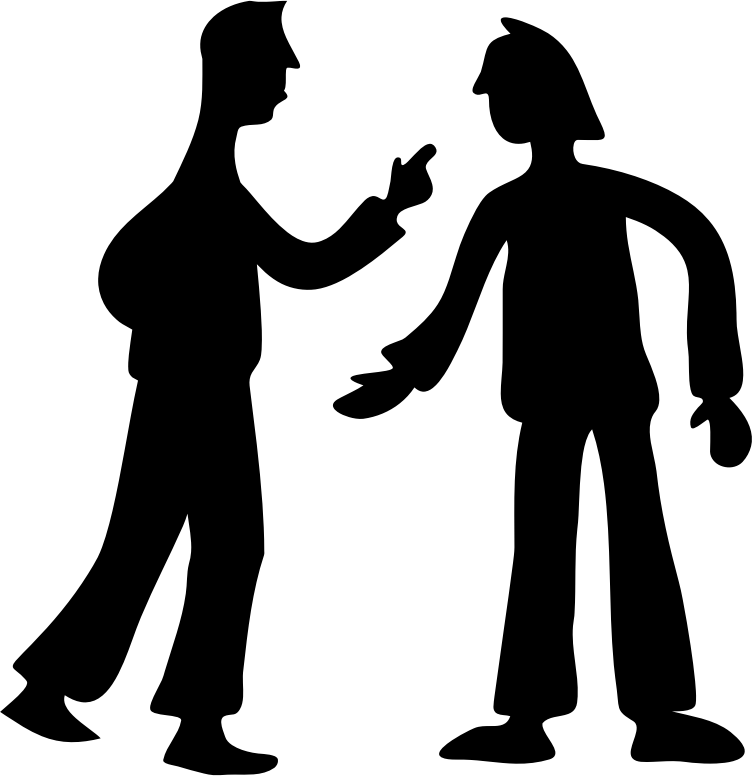 AT ODDS: LISTENING OUR WAY THROUGH CONFLICTPlease join us at the Notre Dame Spiritual Center in Alfred, MaineCome and enjoy a weekend of fellowship and enriching discussions.  The All-Meeting Retreat provides a great opportunity to get to know each other better, share a time of relaxation and fellowship, and explore our experiences about a specific topic.  This year, we will be considering the topic of Conflict.  Exploring Conflict:  What is it?  What causes it to happen?  When is it most likely to happen? Exploring Our Individual Conflict Management Styles: How do we react to conflict?Engaging with each other in practicing to Listen Our Way Through ConflictQuakerism and Conflict: How do our Quaker values impact our thinking about conflict?  How do we individually think about or call upon Spirit’s presence during conflict?	Registration forms and more information are available at fmcquaker.org and in the Friends Center.

Registration deadline:  Sunday, March 3
                                                                                                                  Scholarship assistance available. 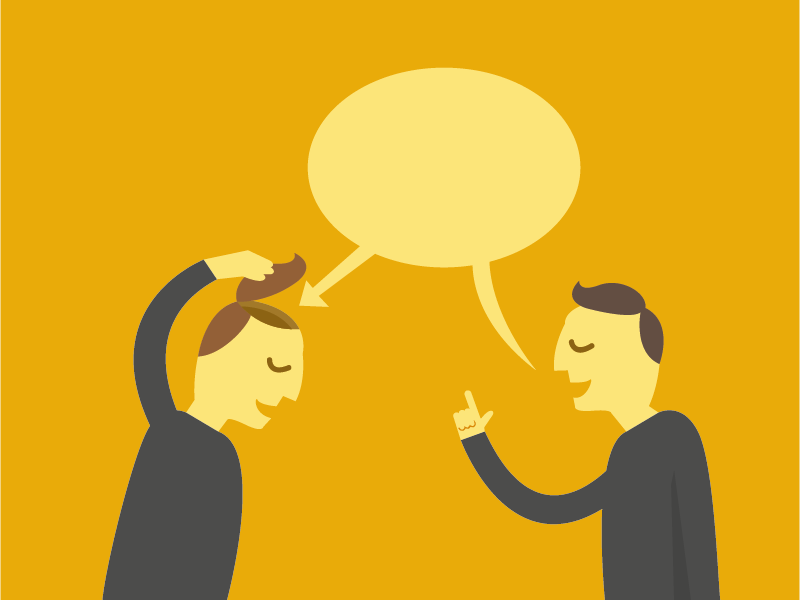 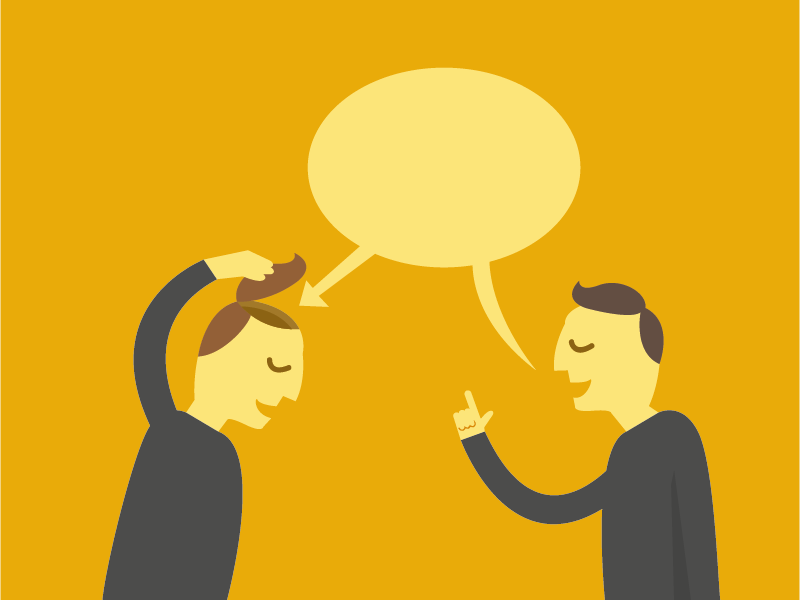                                                                                                                                                                         Families are encouraged to come.  Both a childrens program and childcare will be provided.  Questions:  Contact Holly Lapp at fellowship@fmcquaker.org or 508-655-6632